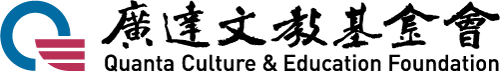 112學年度 廣達《游於藝》計畫 游藝亮點 推薦簡章活動目的：獎勵參與廣達《游於藝》計畫辦理卓越之學校，進行公開表揚，讓每一獲獎學校事蹟得以廣為宣傳，並鼓勵參與廣達《游於藝》計畫學校持續投入藝術教育。活動對象：廣達《游於藝》計畫盟主。游藝亮點推薦類別：卓越推廣：以廣達《游於藝》計畫之推展、行政規劃、活動辦理、社區推廣或其他值得鼓勵特別事蹟之學校。創意教學：以廣達《游於藝》計畫發展課程與教學具成果之學校。游藝亮點推薦指標：卓越推廣：活動策畫與執行：成立工作團隊，規劃展覽主題活動、整合校內外資源、參加基金會或盟主辦理之研習、會議、活動以及廣達游藝獎等。游於藝融入課程教學內容: 結合展覽主題及目標融入課堂設計、幫助學生有系統地認識藝術、教學方式多樣，能滿足不同學生的學習風格和需求。藝術展覽內容與品質: 展場設計與陳列吸引學生主動觀賞、親近藝術、安排導覽員或線上導覽以及製作學習單、善盡展品保管與清點之責。藝術導覽小尖兵培育: 遴選導覽小尖兵規劃導覽服務執勤場次、參加游藝獎導覽達人競賽等。其他特色: 以《游於藝》計畫參與國內外教育競賽獲獎者、或從廣達《游於藝》計畫看到藝術教育的力量、發人省思的真實案例。創意教學： 游於藝主題表達：運用廣達《游於藝》展覽主題目標延伸於課程之中，並能結合議題為目標。教學設計依據：展覽主題所發展之課程理念及教學設計依據，能融入校本課程，並發展系統化學習單元。以學生學習為中心：將展覽主題串連生活，以學生為主體及生活經驗發展課程設計連結生活經驗，展現出地方特色具獨特性，啟發學生主動學習。提升教與學的整體效益：教與學的策略富有創意，且能針對不同階段的學習對象，設計合適的評量方式及內容。優化教學：能反思歷程中遭遇的困境與解決作法，讓下次教學會更好。推薦方式：由各縣市盟主推舉薦至少1校。推薦區間：以112年5月1日起至113年4月30日間，參與廣達《游於藝》計畫學校，皆可推薦。即日起至5月13日。 依據推薦類別，詳填附件推薦表。獎勵方式：以校為單位，於廣達游藝獎頒獎典禮進行公開表揚，獎座一式、獎金新台幣5,000元整。注意事項：盟主應以審慎客觀為原則，切實深入評估擇優推薦。由本會依據推薦資料進行審查，檢視資料之完整性，必要時通知學校補件，未補件者視同放棄。如資料未達可供為典範、楷模者，得以從缺。送件說明：卓越推廣：填寫基本資料表(附件一)、推薦指標暨檢核表(附件二)創意教學：填寫基本資料表(附件一)、教學設計表(附件三)依據推薦上述word文字檔、掃描PDF檔案、補充資料、照片jpg檔等資料上傳雲端硬碟空間，開啟存取權限，並以電子郵件方式提供硬碟空間網址。電子郵件：Chin.Chih.Yang@quantatw.com。主旨請註明：OO縣市游藝亮點推薦資料。除上述電子檔案以外，如補充資料為紙本（書籍、媒體報導等），請另以A4紙裝訂成冊，並於封面請註明: OO縣市游藝亮點推薦資料與聯絡人資料，1式1份。於收件截止前郵寄至:111臺北市士林區後港街116號9樓 廣達文教基金會游藝亮點作業小組收。 附則：為鼓勵更多廣達《游於藝》計畫學校，同一類獎項之得獎者，以三年內未曾獲獎者優先推薦。凡推薦相關同意著作財產權歸廣達文教基金會所有，廣達文教基金會則擁有重製、改作、宣傳、公開展示相關製作等權利。無償提供廣達文教基金會及所屬廣達集團下各公司供非營利行為目的之使用；使用範圍為全世界，無限期使用。游藝亮點推薦基本資料表   (附件一)文字資料請提供Word檔及掃瞄PDF檔，及相片檔連結卓越推廣-推薦指標暨檢核表  (附件二)創意教學-教學設計表   (附件三)主題課程架構 課程教學活動設計（主題課程架構表中各教學單元均應規劃於此表格中）一、基本資料一、基本資料推薦獎項：□卓越推廣   □創意教學推薦獎項：□卓越推廣   □創意教學推薦盟主學校名稱 縣市：             單位名稱：推薦單位聯絡人資料姓名：                 職稱：電話：（   ）          分機：E-mail：盟主舉薦意見被推薦學校名稱單位地址被推薦學校校長姓名被推薦單位聯絡人資料姓名：                 職稱：電話：（   ）          分機：E-mail：二、學校簡介(請聚焦在游於藝的改變和影響，至多500字)二、學校簡介(請聚焦在游於藝的改變和影響，至多500字)指標指標檢核項目 檢核項目 檢核項目 檢核項目 檢核項目 一、活動策畫與執行一、活動策畫與執行□.整合校內外資源，包含人力、物力、財力等，擴大執行成效。□.整合校內外資源，包含人力、物力、財力等，擴大執行成效。□.整合校內外資源，包含人力、物力、財力等，擴大執行成效。□.整合校內外資源，包含人力、物力、財力等，擴大執行成效。□.整合校內外資源，包含人力、物力、財力等，擴大執行成效。一、活動策畫與執行一、活動策畫與執行□.規劃至少1場《游於藝》展覽主題活動，活動目標與主題能結合在地特色；規模適當，場地選擇安全，能夠滿足參與者的需求，並吸引足夠的參與者。 □.規劃至少1場《游於藝》展覽主題活動，活動目標與主題能結合在地特色；規模適當，場地選擇安全，能夠滿足參與者的需求，並吸引足夠的參與者。 □.規劃至少1場《游於藝》展覽主題活動，活動目標與主題能結合在地特色；規模適當，場地選擇安全，能夠滿足參與者的需求，並吸引足夠的參與者。 □.規劃至少1場《游於藝》展覽主題活動，活動目標與主題能結合在地特色；規模適當，場地選擇安全，能夠滿足參與者的需求，並吸引足夠的參與者。 □.規劃至少1場《游於藝》展覽主題活動，活動目標與主題能結合在地特色；規模適當，場地選擇安全，能夠滿足參與者的需求，並吸引足夠的參與者。 一、活動策畫與執行一、活動策畫與執行□. 參加基金會或盟主辦理之研習、會議、活動以及廣達游藝獎等，主動支援、配合度高，並準時繳交資料。□. 參加基金會或盟主辦理之研習、會議、活動以及廣達游藝獎等，主動支援、配合度高，並準時繳交資料。□. 參加基金會或盟主辦理之研習、會議、活動以及廣達游藝獎等，主動支援、配合度高，並準時繳交資料。□. 參加基金會或盟主辦理之研習、會議、活動以及廣達游藝獎等，主動支援、配合度高，並準時繳交資料。□. 參加基金會或盟主辦理之研習、會議、活動以及廣達游藝獎等，主動支援、配合度高，並準時繳交資料。二、游於藝融入課程教學內容二、游於藝融入課程教學內容□.結合《游於藝》展覽主題及目標融入課堂設計，對應素養指標，並能提供不同年級學生學習內容，且達到預期學習效果。□.結合《游於藝》展覽主題及目標融入課堂設計，對應素養指標，並能提供不同年級學生學習內容，且達到預期學習效果。□.結合《游於藝》展覽主題及目標融入課堂設計，對應素養指標，並能提供不同年級學生學習內容，且達到預期學習效果。□.結合《游於藝》展覽主題及目標融入課堂設計，對應素養指標，並能提供不同年級學生學習內容，且達到預期學習效果。□.結合《游於藝》展覽主題及目標融入課堂設計，對應素養指標，並能提供不同年級學生學習內容，且達到預期學習效果。二、游於藝融入課程教學內容二、游於藝融入課程教學內容□.教學內容符合課程規劃和學生年齡特點，幫助學生有系統地認識藝術。□.教學內容符合課程規劃和學生年齡特點，幫助學生有系統地認識藝術。□.教學內容符合課程規劃和學生年齡特點，幫助學生有系統地認識藝術。□.教學內容符合課程規劃和學生年齡特點，幫助學生有系統地認識藝術。□.教學內容符合課程規劃和學生年齡特點，幫助學生有系統地認識藝術。二、游於藝融入課程教學內容二、游於藝融入課程教學內容□.教師教學方式多樣，能滿足不同學生的學習風格和需求。□.教師教學方式多樣，能滿足不同學生的學習風格和需求。□.教師教學方式多樣，能滿足不同學生的學習風格和需求。□.教師教學方式多樣，能滿足不同學生的學習風格和需求。□.教師教學方式多樣，能滿足不同學生的學習風格和需求。三、藝術展覽內容與品質三、藝術展覽內容與品質□.展場設計、展覽陳列方式、展品放置空間及動線配置能呈現展品的內涵與特點，並能吸引學生主動觀賞、親近藝術。□.展場設計、展覽陳列方式、展品放置空間及動線配置能呈現展品的內涵與特點，並能吸引學生主動觀賞、親近藝術。□.展場設計、展覽陳列方式、展品放置空間及動線配置能呈現展品的內涵與特點，並能吸引學生主動觀賞、親近藝術。□.展場設計、展覽陳列方式、展品放置空間及動線配置能呈現展品的內涵與特點，並能吸引學生主動觀賞、親近藝術。□.展場設計、展覽陳列方式、展品放置空間及動線配置能呈現展品的內涵與特點，並能吸引學生主動觀賞、親近藝術。三、藝術展覽內容與品質三、藝術展覽內容與品質□.展覽結合課程讓學生參與，如佈撤展、班級參觀，安排導覽員或線上導覽以及製作學習單。□.展覽結合課程讓學生參與，如佈撤展、班級參觀，安排導覽員或線上導覽以及製作學習單。□.展覽結合課程讓學生參與，如佈撤展、班級參觀，安排導覽員或線上導覽以及製作學習單。□.展覽結合課程讓學生參與，如佈撤展、班級參觀，安排導覽員或線上導覽以及製作學習單。□.展覽結合課程讓學生參與，如佈撤展、班級參觀，安排導覽員或線上導覽以及製作學習單。四、藝術導覽小尖兵培育四、藝術導覽小尖兵培育□.遴選導覽小尖兵、並安排定期培訓課程，讓學生有方法和時間空間進行練習。□.遴選導覽小尖兵、並安排定期培訓課程，讓學生有方法和時間空間進行練習。□.遴選導覽小尖兵、並安排定期培訓課程，讓學生有方法和時間空間進行練習。□.遴選導覽小尖兵、並安排定期培訓課程，讓學生有方法和時間空間進行練習。□.遴選導覽小尖兵、並安排定期培訓課程，讓學生有方法和時間空間進行練習。四、藝術導覽小尖兵培育四、藝術導覽小尖兵培育□.規劃導覽服務執勤場次，並給予公假，提供成果展現的舞台，如成果發表、來賓參觀。□.規劃導覽服務執勤場次，並給予公假，提供成果展現的舞台，如成果發表、來賓參觀。□.規劃導覽服務執勤場次，並給予公假，提供成果展現的舞台，如成果發表、來賓參觀。□.規劃導覽服務執勤場次，並給予公假，提供成果展現的舞台，如成果發表、來賓參觀。□.規劃導覽服務執勤場次，並給予公假，提供成果展現的舞台，如成果發表、來賓參觀。四、藝術導覽小尖兵培育四、藝術導覽小尖兵培育□.選送導覽小尖兵參與廣達游藝獎導覽達人競賽。□.選送導覽小尖兵參與廣達游藝獎導覽達人競賽。□.選送導覽小尖兵參與廣達游藝獎導覽達人競賽。□.選送導覽小尖兵參與廣達游藝獎導覽達人競賽。□.選送導覽小尖兵參與廣達游藝獎導覽達人競賽。五、其他特色五、其他特色□.以《游於藝》計畫參與國內外教育競賽者。□.辦理廣達《游於藝》計畫獲得媒體報導者。□.從《游於藝》計畫看到藝術教育的力量、發人省思的真實案例。□.以《游於藝》計畫參與國內外教育競賽者。□.辦理廣達《游於藝》計畫獲得媒體報導者。□.從《游於藝》計畫看到藝術教育的力量、發人省思的真實案例。□.以《游於藝》計畫參與國內外教育競賽者。□.辦理廣達《游於藝》計畫獲得媒體報導者。□.從《游於藝》計畫看到藝術教育的力量、發人省思的真實案例。□.以《游於藝》計畫參與國內外教育競賽者。□.辦理廣達《游於藝》計畫獲得媒體報導者。□.從《游於藝》計畫看到藝術教育的力量、發人省思的真實案例。□.以《游於藝》計畫參與國內外教育競賽者。□.辦理廣達《游於藝》計畫獲得媒體報導者。□.從《游於藝》計畫看到藝術教育的力量、發人省思的真實案例。具體事實及照片擇要說明//佐證資料電子檔連結具體事實及照片擇要說明//佐證資料電子檔連結具體事實及照片擇要說明//佐證資料電子檔連結具體事實及照片擇要說明//佐證資料電子檔連結具體事實及照片擇要說明//佐證資料電子檔連結具體事實及照片擇要說明//佐證資料電子檔連結具體事實及照片擇要說明//佐證資料電子檔連結不足欄位可自行增加不足欄位可自行增加不足欄位可自行增加不足欄位可自行增加不足欄位可自行增加不足欄位可自行增加不足欄位可自行增加被推薦學校承辦人用印處用印處被推薦學校承辦主任用印處被推薦學校校長用印處單元名稱單元名稱單元名稱請依據教案自行命名請依據教案自行命名請依據教案自行命名請依據教案自行命名請依據教案自行命名請依據教案自行命名請依據教案自行命名請依據教案自行命名請依據教案自行命名請依據教案自行命名請依據教案自行命名請依據教案自行命名設計理念設計理念設計理念教材來源教材來源教材來源請列出與本單元使用之所有課程教材，包括文本、數位教材…。請列出與本單元使用之所有課程教材，包括文本、數位教材…。請列出與本單元使用之所有課程教材，包括文本、數位教材…。請列出與本單元使用之所有課程教材，包括文本、數位教材…。請列出與本單元使用之所有課程教材，包括文本、數位教材…。請列出與本單元使用之所有課程教材，包括文本、數位教材…。請列出與本單元使用之所有課程教材，包括文本、數位教材…。請列出與本單元使用之所有課程教材，包括文本、數位教材…。請列出與本單元使用之所有課程教材，包括文本、數位教材…。請列出與本單元使用之所有課程教材，包括文本、數位教材…。請列出與本單元使用之所有課程教材，包括文本、數位教材…。請列出與本單元使用之所有課程教材，包括文本、數位教材…。統整領域統整領域統整領域請分點列出請分點列出請分點列出請分點列出請分點列出請分點列出請分點列出請分點列出請分點列出請分點列出請分點列出請分點列出適用年級適用年級適用年級教學節數教學節數教學節數領綱核心素養領綱核心素養領綱核心素養想透過此教學設計達成何種核心素養？想透過此教學設計達成何種核心素養？想透過此教學設計達成何種核心素養？想透過此教學設計達成何種核心素養？想透過此教學設計達成何種核心素養？想透過此教學設計達成何種核心素養？想透過此教學設計達成何種核心素養？想透過此教學設計達成何種核心素養？想透過此教學設計達成何種核心素養？想透過此教學設計達成何種核心素養？想透過此教學設計達成何種核心素養？想透過此教學設計達成何種核心素養？學習重點－學習表現學習重點－學習表現學習重點－學習表現請分點列出請分點列出請分點列出請分點列出請分點列出請分點列出請分點列出請分點列出請分點列出請分點列出請分點列出請分點列出學習重點－學習內容學習重點－學習內容學習重點－學習內容請分點列出請分點列出請分點列出請分點列出請分點列出請分點列出請分點列出請分點列出請分點列出請分點列出請分點列出請分點列出學習目標學習目標學習目標請分點列出請分點列出請分點列出請分點列出請分點列出請分點列出請分點列出請分點列出請分點列出請分點列出請分點列出請分點列出教學資源教學資源教學資源請分點列出請分點列出請分點列出請分點列出請分點列出請分點列出請分點列出請分點列出請分點列出請分點列出請分點列出請分點列出學生所需教    具學生所需教    具學生所需教    具請分點列出請分點列出請分點列出請分點列出請分點列出請分點列出請分點列出請分點列出請分點列出請分點列出請分點列出請分點列出時間分配節次節次教學重點教學重點教學重點教學重點教學重點教學重點教學重點教學重點教學重點教學重點教學重點教學重點一一請分點列出，節次可以自行增減請分點列出，節次可以自行增減請分點列出，節次可以自行增減請分點列出，節次可以自行增減請分點列出，節次可以自行增減請分點列出，節次可以自行增減請分點列出，節次可以自行增減請分點列出，節次可以自行增減請分點列出，節次可以自行增減請分點列出，節次可以自行增減請分點列出，節次可以自行增減請分點列出，節次可以自行增減二二    活動一(可以自行增減)    活動一(可以自行增減)    活動一(可以自行增減)    活動一(可以自行增減)    活動一(可以自行增減)    活動一(可以自行增減)    活動一(可以自行增減)    活動一(可以自行增減)    活動一(可以自行增減)    活動一(可以自行增減)    活動一(可以自行增減)    活動一(可以自行增減)    活動一(可以自行增減)    活動一(可以自行增減)    活動一(可以自行增減)教學時間教學時間教學活動內容教學活動內容教學活動內容教學活動內容教學活動內容教學活動內容教材教具教材教具教材教具教材教具評量方式評量方式評量方式填入所需節次填入所需節次請以盡可能多元評量方式呈現請以盡可能多元評量方式呈現請以盡可能多元評量方式呈現學習單學習單（可另行檢附此單元學習單檔案，最多3個）（可另行檢附此單元學習單檔案，最多3個）（可另行檢附此單元學習單檔案，最多3個）（可另行檢附此單元學習單檔案，最多3個）（可另行檢附此單元學習單檔案，最多3個）（可另行檢附此單元學習單檔案，最多3個）（可另行檢附此單元學習單檔案，最多3個）（可另行檢附此單元學習單檔案，最多3個）（可另行檢附此單元學習單檔案，最多3個）（可另行檢附此單元學習單檔案，最多3個）（可另行檢附此單元學習單檔案，最多3個）（可另行檢附此單元學習單檔案，最多3個）（可另行檢附此單元學習單檔案，最多3個）教學歷程（最多10張）教學歷程（最多10張）照片1照片1（相片檔案請壓縮至2M以下）（相片檔案請壓縮至2M以下）（相片檔案請壓縮至2M以下）（相片檔案請壓縮至2M以下）（相片檔案請壓縮至2M以下）（相片檔案請壓縮至2M以下）圖說圖說圖說（300字以下）（300字以下）教學成果（最多10張）教學成果（最多10張）照片1照片1（相片檔案請壓縮至2M以下）（相片檔案請壓縮至2M以下）（相片檔案請壓縮至2M以下）（相片檔案請壓縮至2M以下）（相片檔案請壓縮至2M以下）（相片檔案請壓縮至2M以下）圖說圖說圖說（300字以下）（300字以下）教學省思與建議教學省思與建議補充資料補充資料（請以雲端空間為主，設為公開連結貼入欄內，非必填）（請以雲端空間為主，設為公開連結貼入欄內，非必填）（請以雲端空間為主，設為公開連結貼入欄內，非必填）（請以雲端空間為主，設為公開連結貼入欄內，非必填）（請以雲端空間為主，設為公開連結貼入欄內，非必填）（請以雲端空間為主，設為公開連結貼入欄內，非必填）（請以雲端空間為主，設為公開連結貼入欄內，非必填）（請以雲端空間為主，設為公開連結貼入欄內，非必填）（請以雲端空間為主，設為公開連結貼入欄內，非必填）（請以雲端空間為主，設為公開連結貼入欄內，非必填）（請以雲端空間為主，設為公開連結貼入欄內，非必填）（請以雲端空間為主，設為公開連結貼入欄內，非必填）（請以雲端空間為主，設為公開連結貼入欄內，非必填）被推薦學校承辦人被推薦學校承辦人用印處用印處用印處被推薦學校承辦主任被推薦學校承辦主任用印處用印處用印處用印處被推薦學校校長被推薦學校校長被推薦學校校長用印處